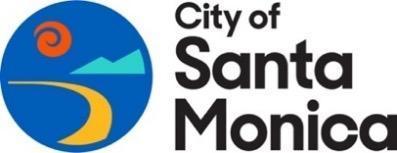 SPECIAL MEETING AGENDA  MEETING OF THE OPERATIONS, STAFFING, AND BUDGET  STANDING COMMITTEE OF THE PUBLIC SAFETY REFORM AND OVERSIGHT COMMISSIONVIRTUAL MEETINGJUNE 21, 20236:00 P.M. – BUDGET/OPERATIONS COMMITTEE MEETINGJoin the meeting here Call to OrderRoll CallNOTICE IS HEREBY GIVEN that a meeting of the OPERATIONS, STAFFING, AND BUDGET  STANDING COMMITTEE OF THE PUBLIC SAFETY REFORM AND OVERSIGHT COMMISSION will be held at 6:00 p.m., on Wednesday, March 23, 2022, VIA TELECONFERENCE PURSUANT TO EXECUTIVE ORDER N-29-20 ISSUED BY, GOVERNOR GAVIN NEWSOM at this link for the purpose of only conducting the following business. PART ONE – BUDGET/OPERATIONS SUBCOMMITTEESpecial Agenda Items – NoneConsent Calendar – NoneStudy Session – POLICE BUDGET REVIEW Topic: Police Budget study session.  Review FY 2023-2025 proposed police budget and formulate any questions or concerns for Police Administration.  Continued Items – NoneAdministrative Proceedings - None Staff Administrative Items – NonePublic Hearing – NoneResolutions – NoneWritten Communications Public Input: The STANDING COMMITTEE will provide time for additional public input on matters within its purview on items that were not on the agenda.  State law prohibits the Commission/Committee from taking any action on items not listed on the agenda, including issues raised under this agenda item.AdjournmentSTANDARDS OF BEHAVIOR THAT PROMOTE CIVILITY AT ALL PUBLIC MEETINGS:This agenda is available in alternate formats upon request.  If you require any special disability related accommodations (i.e. sign language interpreting, language interpretation, etc.), please contact the City Manager’s Office via Lisa.Parson@smgov.net  at least 1 day prior to the scheduled meeting.This agenda is subject to change up to 72 hours prior to a regular meeting.  Please check the agenda for prior to the meeting for changes.Transportation Information: This meeting is being held virtually. No in person access is available. Treat everyone courteouslyListen to others respectfullyGive open-minded consideration to all viewpointsFocus on the issues and avoid personalizing debateEmbrace respectful disagreement and dissent as democratic rights, inherent components of an inclusive public process, and tools for forging sound decisions